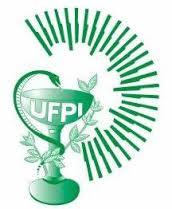 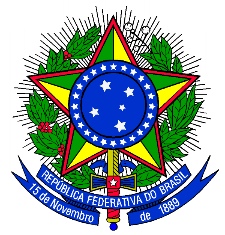 UNIVERSIDADE FEDERAL DO PIAUI - UFPIFARMACIA ESCOLA Resultado Final Seleção de Estagiários 2016.2UNIVERSIDADE FEDERAL DO PIAUI - UFPIFARMACIA ESCOLA Resultado Final Seleção de Estagiários 2016.2	Os candidatos listados abaixo devem comparecer a Farmácia Escola dia 21 de setembro de 2016 (quarta-feira) para entrevista, conforme informado no edital da seleção.Teresina, 20 de setembro de 2016.André Luis Menezes CarvalhoCoordenador da Farmácia Escola da UFPIEverton José Ferreira de AraújoFarmacêutico da Farmácia Escola da UFPIPablo Ricardo Barbosa FerreiraFarmacêutico da Farmácia Escola da UFPISean Telles PereiraTécnico em Farmácia da Farmácia Escola da UFPIOrdemCódigoQuantidade de acertos prova Nota provaNota prova proporcionalNota currículoNota currículo proporcionalHistóricoNota histórico proporcionalNota finalResulatadoPLACA128,004,808,90,758,551,917,45Classificado e AprovadoCOMPRIMIDO128,004,806,60,558,911,997,34Classificado e AprovadoDISPERSÃO106,674,0014,41,218,331,867,07Classificado e AprovadoLOÇÃO117,334,406,90,588,41,876,85Classificado e AprovadoPLURIGEL96,003,6018,51,557,171,606,75Classificado e AprovadoNATROSOL117,334,402,60,228,371,876,48ClassificadoTEOR96,003,6010,50,888,661,936,41ClassificadoGRAL106,674,006,90,588,131,816,39ClassificadoVISCOSIDADE64,002,4023,82,008,411,886,28ClassificadoCÁPSULA96,003,607,90,668,91,986,25ClassificadoBLISTER117,334,406,90,585,61,256,23ClassificadoESTUFA96,003,607,30,618,341,866,07ClassificadoDENSIDADE106,674,000,10,017,61,695,70ClassificadoBALANÇA85,333,205,30,458,9725,65ClassificadoPERFUME106,674,0020,176,61,475,64ClassificadoBALÃO85,333,206,50,557,541,685,43ClassificadoESPÁTULA85,333,206,10,517,191,605,32ClassificadoCARBOPOL74,672,8040,347,771,734,87ClassificadoCREME74,672,801,30,118,261,844,75ClassificadoPHMETRO53,332,005,60,478,761,954,42DesclassificadoEMULSÃO42,671,6010,60,897,731,724,21DesclassificadoCONDICIONADOR53,332,003,70,318,461,894,20DesclassificadoPIPETA42,671,600,30,038,741,953,57DesclassificadoOrdemNomeHorário1LETÍCIA PAULA BENVINDO TRAJANO10:00h2WEBYSTEN RONNY PEREIRA DOS SANTOS10:20h3LAYNNE HELLEN DE CARVALHO LEAL10:40h4NAIANE CARVALHO NOGUEIRA11:00h5ALYSSON MARTINS LOPES SOUSA11:20h